ПРОЕКТвнесен Главой муниципального образования «Краснинский район» Смоленской областиПРОЕКТ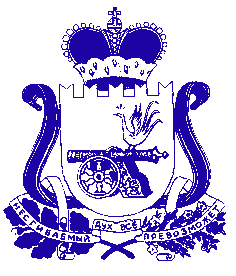 КРАСНИНСКАЯ РАЙОННАЯ ДУМАРЕШЕНИЕот												№В  связи с внедрением в эксплуатацию с 01.01.2018 Единой государственной информационной системы социального обеспечения, в целях исполнения пункта 7 протокола заседания межведомственной рабочей группы по вопросам внедрения и функционирования Единой государственной информационной системы социального обеспечения на территории Смоленской области под председательством заместителя Губернатора Смоленской области  О.В. Лобода от 27.12.2017, Краснинская районная ДумаРЕШИЛА:1. Внести в Положение о порядке выплаты пенсии за выслугу лет лицам, замещавшим муниципальные должности, должности муниципальной службы (муниципальные должности муниципальной службы) в органах местного самоуправления муниципального образования «Краснинский район» Смоленской области (далее – Положение), утвержденное решением Краснинской районной Думы от 28.04.2017 №58, следующие изменения:  - пункт 6. Положения дополнить абзацем 2 следующего содержания:«Сведения о факте прекращения выплаты пенсии за выслугу лет вносятся ответственным сотрудником Администрации муниципального образования «Краснинский район» Смоленской области в Единую государственную информационную систему социального обеспечения.».2. Настоящее решение подлежит опубликованию на официальном сайте Администрации муниципального образования «Краснинский район» Смоленской области в информационно-телекоммуникационной сети Интернет.Исполняющий полномочияГлавы муниципального образования «Краснинский район» Смоленской области                                                                                  В.Н. ПопковО внесении изменений в решениеКраснинской районной Думыот 28.04.2017 №58